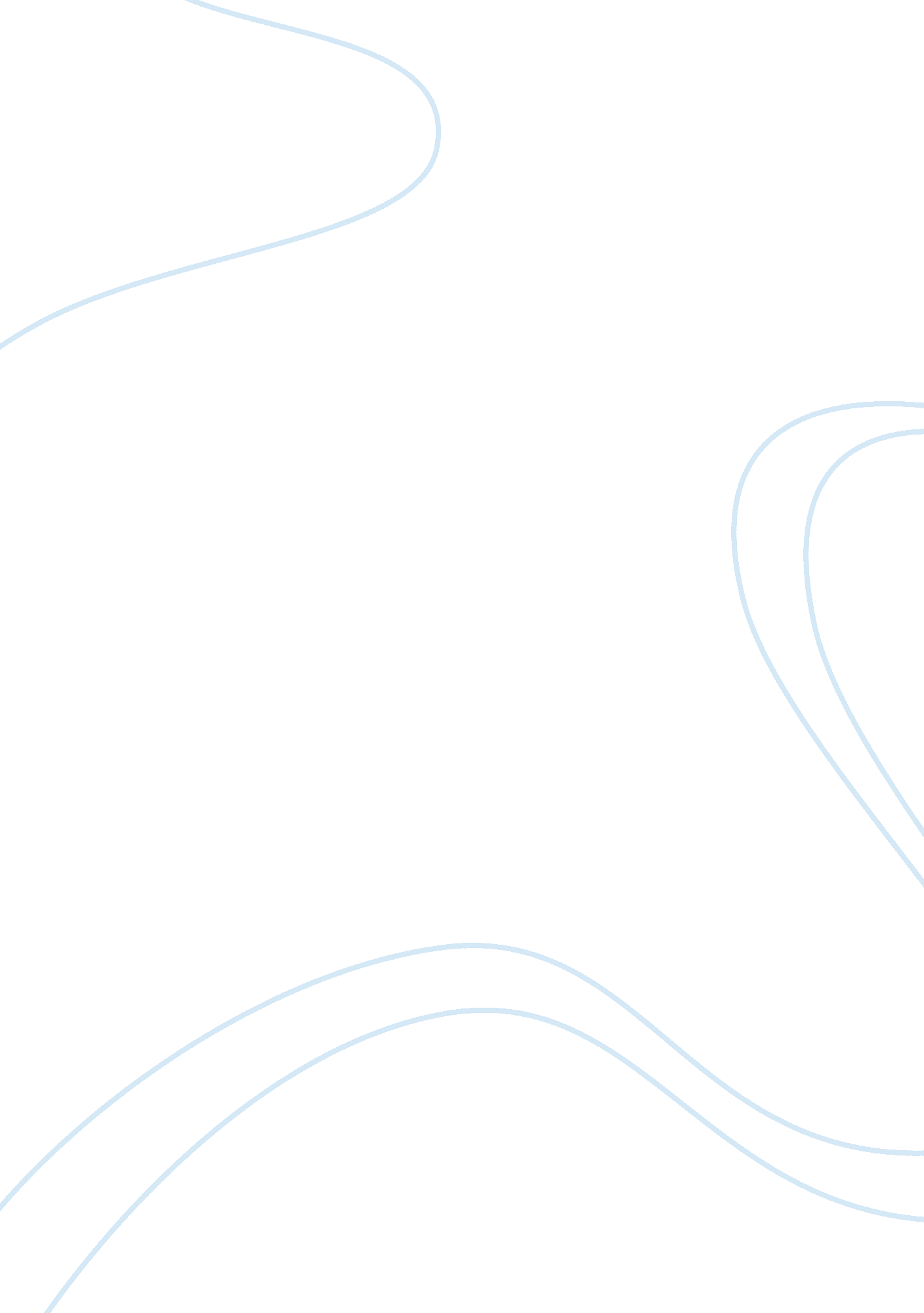 Case study on accounting standardsBusiness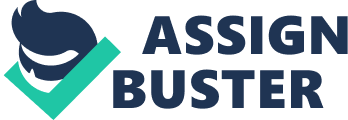 Accounting Standards Case Study: Accounting standardsare the set of the standard rules required by the companies during their accounting process. Generally, accounting standards are created by the government and international trade organizations or treaties. Accounting standards are required by the government, because it enables to check the work and the quality of work, production and finance of different companies faster. The standards enable to compare different companies and see the most perspective ones. It is useful for the greater companies who want to invest their capital into the development of smaller perspective firms. When one compares the situation of every company (the process is easy due to the general accounting standards), he will realize which one is the most perspective one. The accounting standards can be of the national and international type. The companies which function only in the boarders of a one country are ruled by the common standard which makes the process of their comparison very easy for the special branches of the government. On the other hand, every company which works on the international level has to follow special rules of business accounting which can be recognized in every country of the world which also shares and follows these rules. Accounting standards are important for the proper development of business and its legal existence in the country; for the cooperation will other companies. A well-organized paper should be interesting and researched well. First of all one should investigate the topic in general to be aware of the accounting standards, their types, principles and structure. When the information is gathered one should devote time to the suggested case and collect data about it. The cases on international accounting standards are based on the strict structures of a certain standard, its function, value and some problem or negative situation connected with it. A student will have to research the case and read newspapers, articles in the Internet which are related to the case and analyze its reasons and consequences. Students are expected to analyze the problem in detail and understand its cause and effect and suggest possible solutions to the problem. Writing a case study is a serious and difficult assignment for students, because the analysis of such a paper requires much time and nerves. Students who do not know how to organize their paper correctly mostly look for the high-quality help in the Internet. A free example case study on accounting standards is a good writing assistance for students, who need professional help of an expert with the organization of their paper. Due to the direct instructions which can be observed in every free sample case study on accounting standards, one will be able to create a good logically-composed paper on his own. 